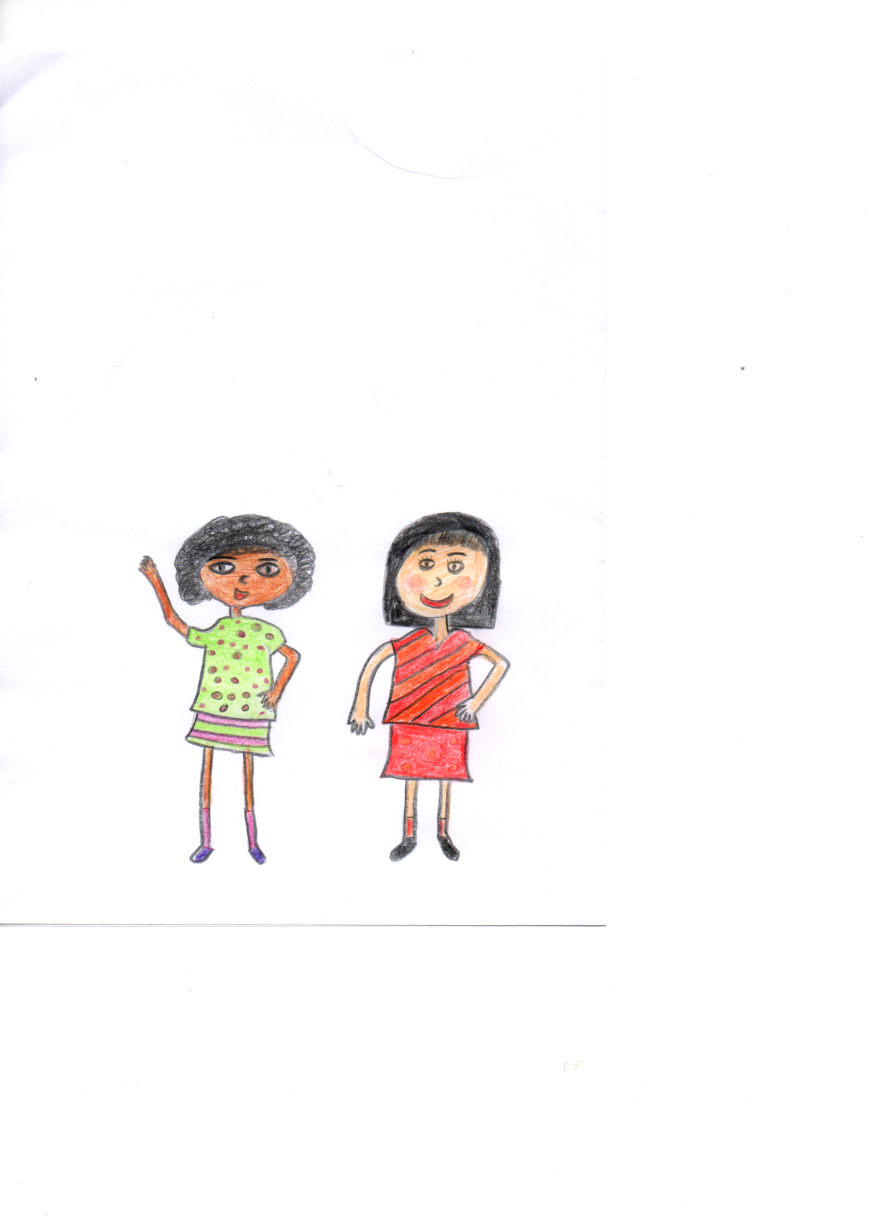 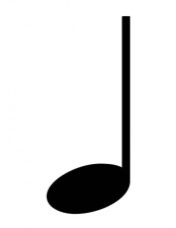 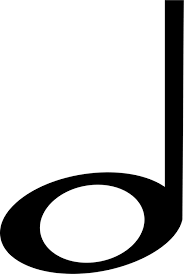 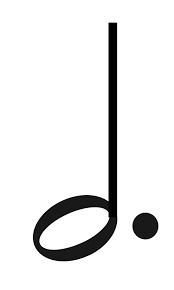 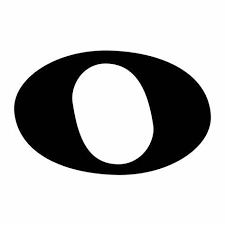 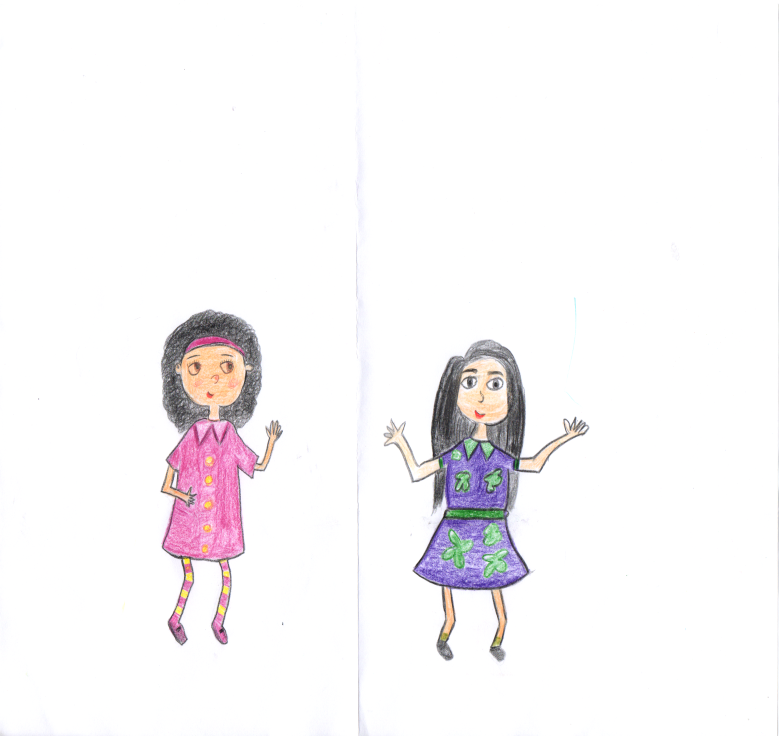 Πόσα από τα παρακάτω υπάρχουν; Γράψε τον σωστό αριθμό στα κουτάκια.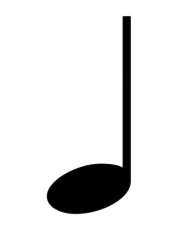 Βάλε στα κουτάκια τα σύμβολα της ανισότητας ή το σύμβολο της ισότητας.